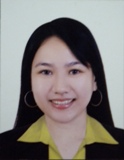 Gulfjobseeker.com CV No: 685782Mobile +971505905010  cvdatabase[@]gulfjobseeker.comTo contact this candidate use this linkhttp://www.gulfjobseeker.com/feedback/contactjs.phpCAREER OBJECTIVE:A position in your company that can further develop my potentials and skills, enhance my capabilities and can help achieve your goals.HIGH LIGHTS OF QUALIFICATION:Good moral characterWilling to work for long hourDedicated to work Honest, dependable and promptComputer  literatePERSONAL BACKGROUND:Age:		  25 yrs oldBirth Date:	  October 15, 1984Nationality:	  FilipinoGraduated with the degree of Bachelor of Science in NursingLANGUAGE SPOKEN:EnglishFilipinoEDUCATIONAL BACKGROUND:College:		Bachelor of Science in Nursing			(2002-2006)University of Baguio 		General Luna Road, Baguio City		Philippines		Pre-Optometry					(2001-2002)		Centro Escolar UniversityMendiola, Manila, PhilippinesHigh School:	Saint Augustine’s School              			(1999-2001)		Iba, Zambales, Philippines		San Andres High School				(1997-1999)		Masinloc, Zambales, PhilippinesElementary:	Bamban, Elementary, School			(1991-1997)Bamban, Masinloc, Zambales, PhlippinesWORK EXPERIENCE:	Sales Person:		Tiongsan Department Store (October 2006-April 2007)Greeted clients and assisted purchasesMaintained Inventory controlAssisted purchases and special orders.	Teacher: Academia De Sophia International (June 2007-September 2008)Taught academic especially in learning English language, Social and motor skills to Korean students in team teaching, combination and special classes.Prepared objectives and outlines for courses of study.Counseled students when adjustments and academic problems.Prepared, administered and corrected tests; kept attendance and grade records.Office Clerk:Benguet General Hospital, Rehabilitation Department (November 2008-November2009)Provided administrative support to the Associate Chief and Program Specialist of the Rehabilitation service.Created and executed numerous projects using Excel and Power Point; used Power Point to help develop a staff cascade phone directory.Scheduled and greeted patients; answered telephone calls; purchased supplies; and performed data entry, billing and coding.Arranged training class travel; assisted manager in training students.Maintained new referral tracking system that improve patient care.TRAINING COURSES and SEMINARS ATTENDED:July 10, 2006:		HEALTH CARE PROVIDER SEMINAR	Baguio City Convention CenterAugust 15-19, 2007:	PEDIATRIC DISORDER AND PREGNANCY INDUCED HYPERTENSIONEATING DISORDERPARKINSON’S DISEASEEPILEPSY and SEIZUREBaguio City Convention CenterJanuary 7-12, 2008:	THE PHILIPPINE NATIONAL RED CROSS FIRST AID TRAINING	Harrison Rd., PNRC Social Hall, Baguio CityJanuary 7-12, 2008:	THE PHILIPPINE NATIONAL RED CROSS		BASIC LIFE SUPPORT TRAINING	Harrison Rd., PNRC Social Hall, Baguio CityI affirm that the given information is true and correct to the best of my knowledge and brief.								___________________